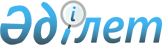 Қазақстан Республикасы соттарының төрағаларын, сот алқаларының төрағалары мен судьяларын қызметке тағайындау және қызметтен босату туралыҚазақстан Республикасы Президентінің 2023 жылғы 27 ақпандағы № 132 Жарлығы.
      Қазақстан Республикасы Конституциясының 82-бабының 2-тармағына, "Қазақстан Республикасының сот жүйесі мен судьяларының мәртебесі туралы" 2000 жылғы 25 желтоқсандағы Қазақстан Республикасы Конституциялық заңының 31-бабының 2, 5, 7-тармақтарына, 34-бабы 1-тармағының 1), 2), 8) тармақшаларына, 3-тармағының 2) тармақшасына, 4-тармағына сәйкес ҚАУЛЫ ЕТЕМІН:
      1. Төраға қызметіне:
      тағайындалсын.
      2. Судья қызметіне: Астана қаласы бойынша: Батыс Қазақстан облысы бойынша:
      тағайындалсын.
      3. Атқаратын қызметінен: Астана қаласы бойынша: Ақмола облысы бойынша: Алматы облысы бойынша: Атырау облысы бойынша: Жамбыл облысы бойынша: Қарағанды облысы бойынша: Маңғыстау облысы бойынша: Шығыс Қазақстан облысы бойынша:
      босатылсын.
      4. Осы Жарлық қол қойылған күнінен бастап қолданысқа енгізіледі.
					© 2012. Қазақстан Республикасы Әділет министрлігінің «Қазақстан Республикасының Заңнама және құқықтық ақпарат институты» ШЖҚ РМК
				
Ақтөбе облыстық сотына
-
Смағұлов Айдар Әскербекұлы Солтүстік Қазақстан облыстық сотының азаматтық істер жөніндегі сот алқасының төрағасы қызметінен босатыла отырып
мамандандырылған ауданаралық экономикалық сотына
-
Бәкішев Асан Болатұлы Астана қаласы Алматы аудандық сотының төрағасы қызметінен босатыла отырып;
Орал қаласының № 2 сотына
-
Есжанов Сабыржан Рысбекұлы осы облыстың Жаңақала аудандық сотының төрағасы қызметінен босатыла отырып
Ақтөбе облыстық сотының төрағасы
-
Мерғалиев Асламбек Амангелдіұлы басқа қызметке сайлануына байланысты;
Ақтөбе облыстық сотының қылмыстық істер жөніндегі сот алқасының төрағасы
-
Елемесов Қайырбек Құсайынұлы өкілеттік мерзімінің өтуіне байланысты, осы соттың судьясы етіп қалдыра отырып;
Астана қалалық сотының судьясы
-
Ли Жанна Михайловна өз тілегі бойынша;
Абай облыстық сотының судьясы
-
Жұмақсанов Елдос Шағанұлы басқа жұмысқа ауысуына байланысты;
Батыс Қазақстан облыстық сотының судьясы
-
Бақтығұлов Маханбет Сапарұлы орнынан түсуіне байланысты;
Жамбыл облыстық сотының судьясы
-
Нұржігітов Нұрбақыт Тұртайұлы орнынан түсуіне байланысты;
Қарағанды облыстық сотының судьясы
-
Исабекова Рыскүл Қазиқызы орнынан түсуіне байланысты;
Шығыс Қазақстан облыстық сотының судьясы
-
Лукьянов Александр Иванович орнынан түсуіне байланысты;
Есіл аудандық сотының судьясы
-
Исабекова Раушан Қайырқызы басқа жұмысқа ауысуына байланысты;
Шортанды аудандық сотының судьясы
-
Серікбаев Еркін Тәжіханұлы өз тілегі бойынша;
Қарасай аудандық сотының төрағасы
-
Көшікбаев Мәди Жаубасарұлы өкілеттік мерзімінің өтуіне байланысты, осы соттың судьясы етіп қалдыра отырып;
Қонаев қалалық сотының төрағасы
-
Күреңбеков Олжас Қуатұлы өкілеттік мерзімінің өтуіне байланысты, осы соттың судьясы етіп қалдыра отырып;
Индер аудандық сотының судьясы
-
Құспанов Әділ Ишахатұлы орнынан түсуіне байланысты;
Байзақ аудандық сотының төрағасы
-
Тілеубеков Ерғазы Өтенұлы өкілеттік мерзімінің өтуіне байланысты, осы соттың судьясы етіп қалдыра отырып;
Қарағанды қаласы Октябрь ауданы № 3 аудандық сотының төрағасы
-
Шегенов Ерлан Морякұлы өкілеттік мерзімінің өтуіне байланысты, осы соттың судьясы етіп қалдыра отырып;
Теміртау қалалық сотының судьясы
-
Гавриченкова Татьяна Викторовна орнынан түсуіне байланысты;
Бейнеу аудандық сотының судьясы
-
Алдабергенов Марат Сисенбайұлы орнынан түсуіне байланысты;
кәмелетке толмағандардың істері жөніндегі мамандандырылған ауданаралық сотының төрағасы
-
Ақпар Анна Николаевна өкілеттік мерзімінің өтуіне байланысты, осы соттың судьясы етіп қалдыра отырып
      Қазақстан РеспубликасыныңПрезиденті

Қ.Тоқаев
